Ostern 2009^Unser erster Frankreichkurztrip für dieses Jahr ( und leider auch gleichzeitig der letzte....) führte uns über Speyer nach Kehl bzw. Straßbourg und im Anschluß nach Ungersheim!Und bevor hier ein Aufschrei los geht: ich weiss, ich weiss, Kehl gehört nicht zu Frankreich, ABER...da wir mit dem Radel von Kehl nach Straßbourg gefahren sind, erkläre ich den Trip einfach mal zum Frankreichtrip ;-)Erst mal ein paar ImpressionenSpeyer    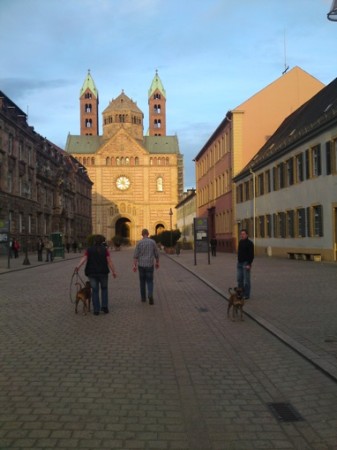 Stellplatz Kehl-Auenheim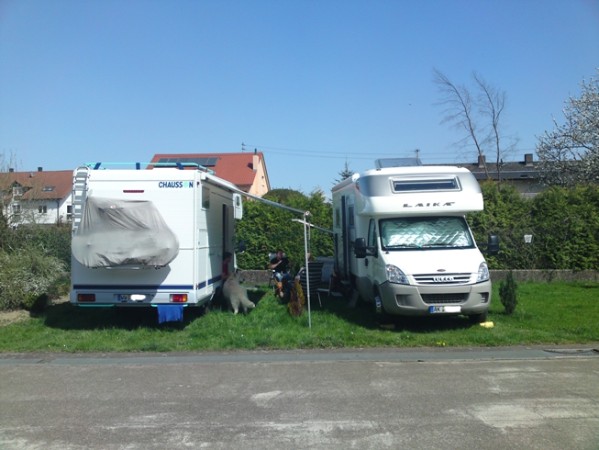 Straßbourg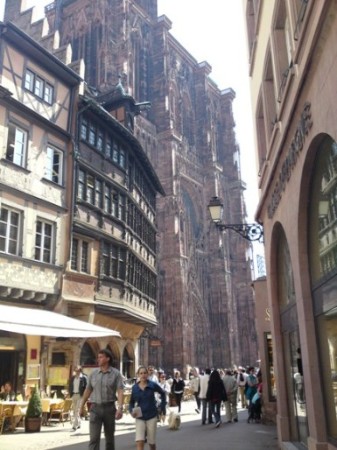 Aussicht beim Flammkuchenessen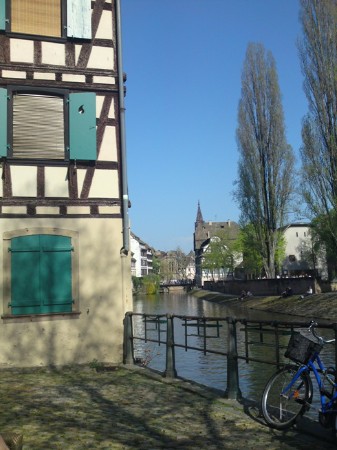 Stellplatz Ecomusée Ungersheim        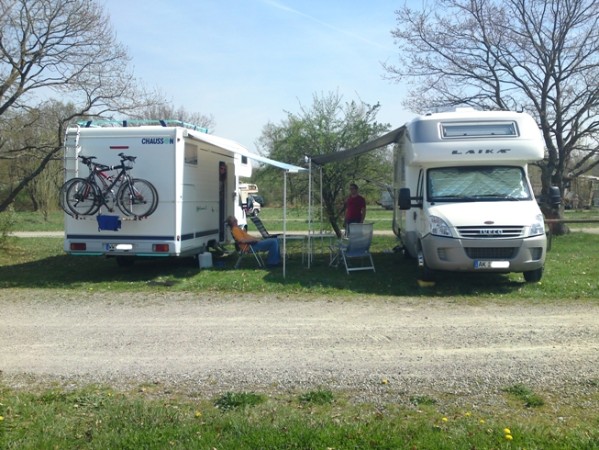 Storchenalarm!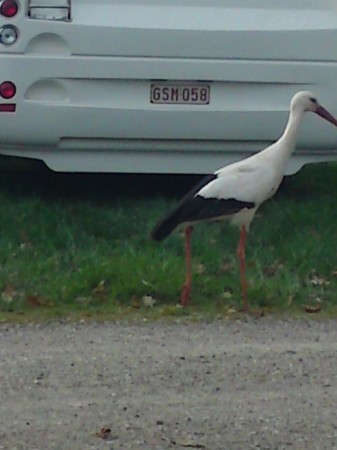 Ecomusée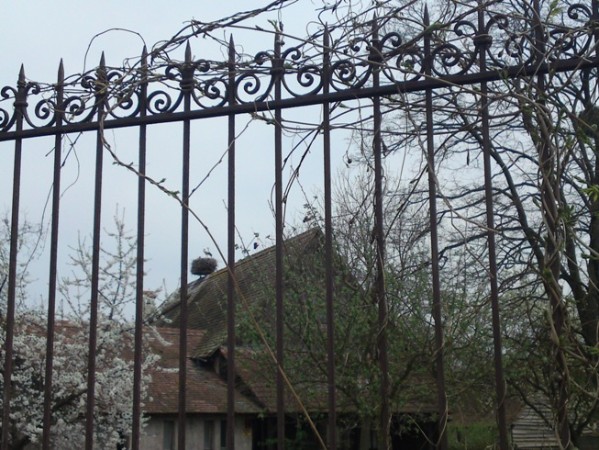 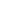 